Муниципальное учреждение дополнительного образования«Центр эстетического воспитания детей»                                 города Саранска Республики МордовияБеседа в музее изобразительных искусств «Весна в произведениях художников»(для детей 8 - 12 лет)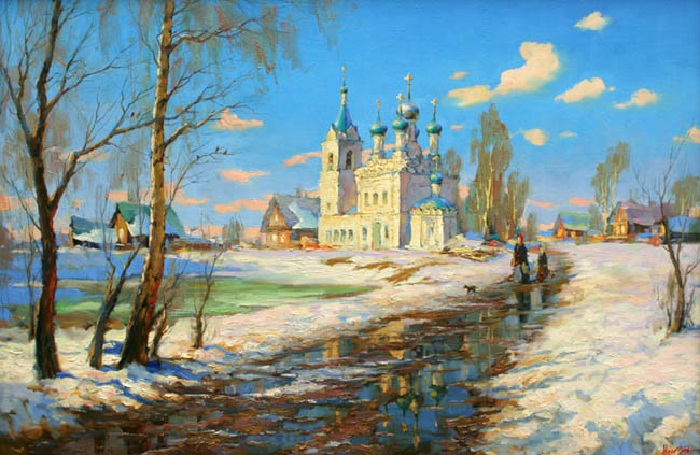 подготовила педагог дополнительного образованияКалиниченко Анжелика НиколаевнаСаранск 2023 Цель: познакомить учащихся с произведениями изобразительного искусства, в которых передаётся красота весенней природыЗадачи: - развивать умения замечать в природе прекрасное и анализировать свои впечатления;- воспитывать умение восхищаться неповторимой красотой родной природы, духовной красотой, которая присутствует в природе;- познакомить учащихся с художниками - пейзажистами, пишущими весну.Оборудование:презентация к уроку, иллюстрации.Литературный ряд: стихотворения о весне.Весна - пробуждение природы          Весна — это время года множество людей называют своим любимым. Это и понятно: после зимних холодов, долгих темных ночей и серых дней природа начинает пробуждаться. И дни становятся длиннее, и солнце - сильнее греет землю. Тает снег, звенят весенние капели.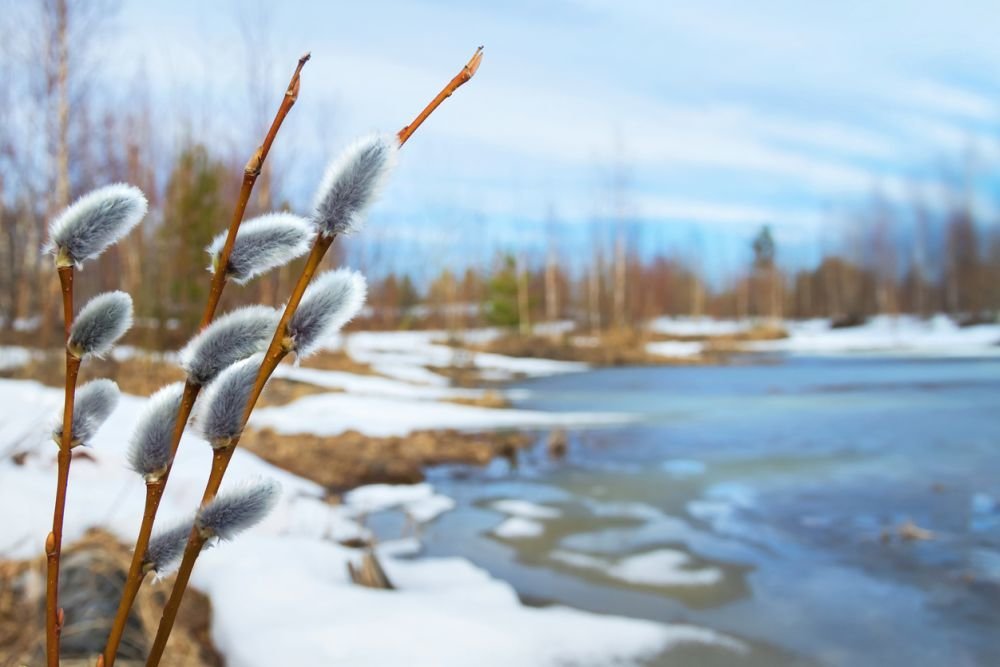 Фото 1Когда говорят, что весной природа просыпается от зимней спячки, то это выражение справедливо и в прямом, и в переносном смысле. В прямом смысле, действительно, пробуждаются многие звери, которые провели зиму в своих норах и берлогах. Но и в переносном смысле все тоже верно: все жизненные процессы начинают проходить насыщеннее и быстрее.Сходит снег. Солнце играет своими яркими, жаркими лучами. По стволам деревьев бегут соки, которые будят их от зимней спячки, бодрят и дают новые силы. Благодаря этому зеленая, первая листва неуверенно проклевывается сквозь почки и радует своей свежестью.Как хорошо весной. По улицам и дорогам бегут ручьи. Они шумят, «переговариваются», пересекаются водами. Спешат, торопятся, несутся… Реки, сбрасывают ледяное покрытие. Убыстряют свое течение. Поля, овраги, пригорки освободились от снеговой завесы и под теплыми волнами воздуха выпустили на свободу первую травку. Ее несмелые, тонкие стебельки тянутся к свету. Весеннее небо, необыкновенно голубого цвета, раскинулось от края и до края, по всему горизонту.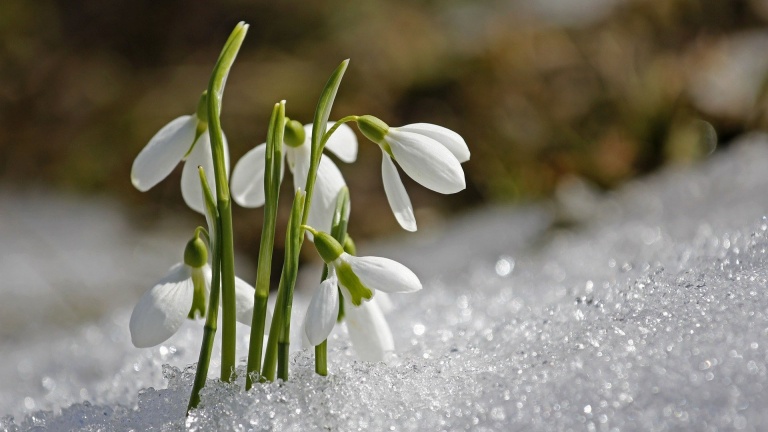 Фото 2Вот появились облака. Они, как смешные барашки весело плывут в вышине. Погода стоит замечательная. И если даже набежит дождик, он никого не испугает. Все ему будут только рады, ведь он пройдет, а значит, напоит землю, будет богатый урожай. Весной часто бывает радуга. Ее семь цветов радует всех.Из своих норок, гнезд, домиков выходят на позеленевшие полянки насекомые и животные. Они тоже радуются приходу весны. Она их спасительница. После голодной зимы можно будет вдоволь перекусить травкой, попить березовый сок, понежиться на солнышке.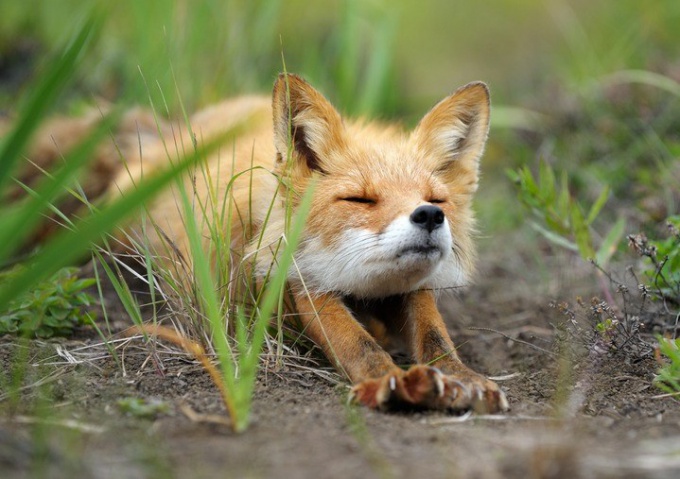 Фото 3Каждое время года по-своему красиво и привлекает своим многообразием красок. С наступлением каждого времени года у нас появляются разные чувства, настроения, ощущения, будь то зима, лето, весна или осень. Весна наступила повсюду. И урок наш сегодня будет посвящён этому прекрасному времени года, которым восхищаются и к которому часто обращаются в своём творчестве   композиторы, музыканты, художники.Весна наполняет души людей чувством ожидания. Для детей это бодрое ожидание тепла, каникул, свободы, пускание по ручейкам бумажных лодочек, звонкая веселая капель с крыш, это яркое теплое солнышко. А для взрослых весеннее пробуждение природы вселяет надежду на обновление чувств.Есть две весны – это ранняя и поздняя. Вопрос детям: Назовите признаки ранней весны? Ярко светит солнце, но еще не сильно греет, длиннее тени, набухают почки у вербы, рыхлый снег, весеннее тепло, свежесть воздуха, запах мокрой коры и тающего снега.-А признаки поздней весны?Солнце яркое и греет, день стал длиннее, появляется зеленая трава и первоцветы, снег только в глубоких оврагах.Ранняя весна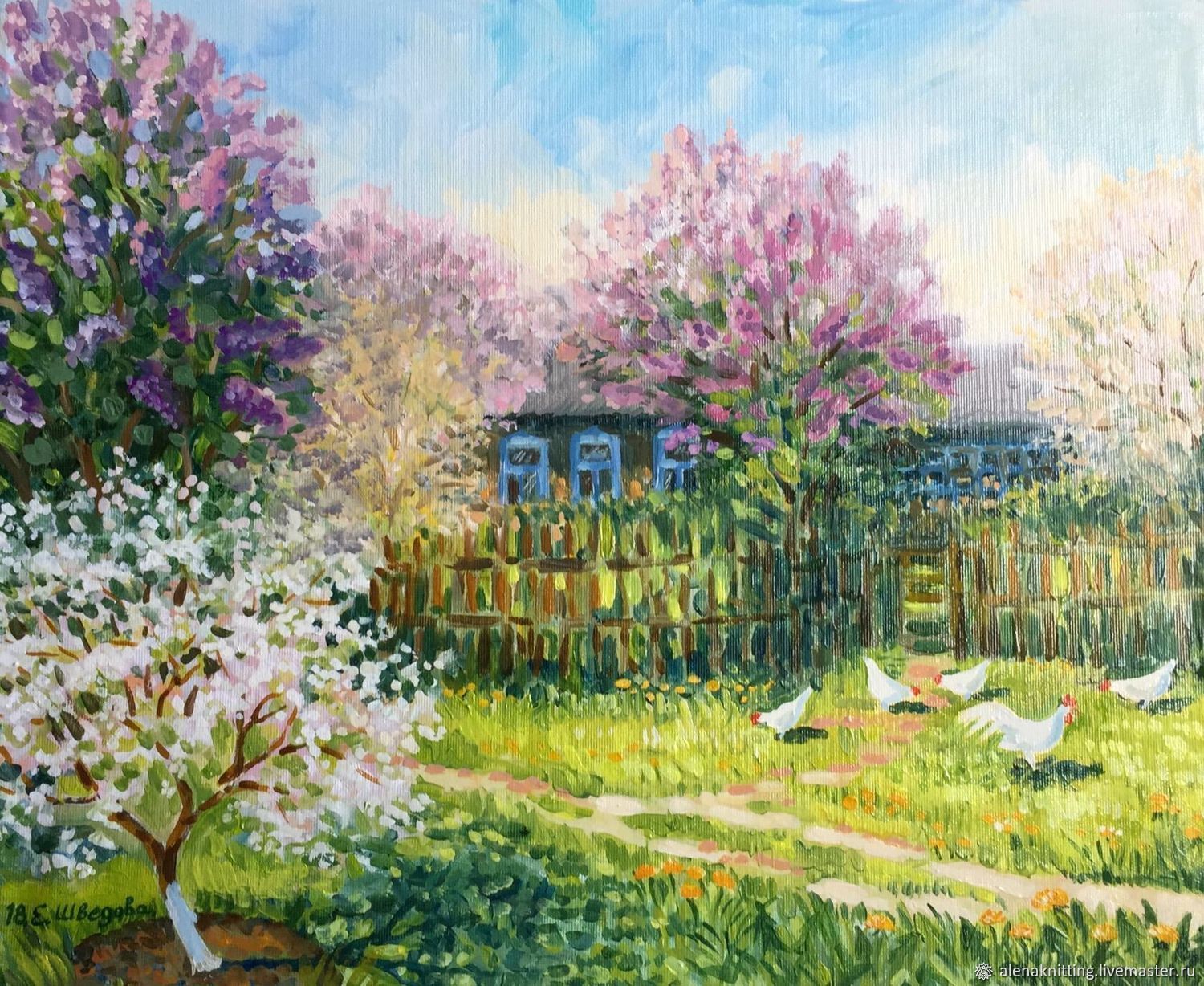 Фото 4Посмотрите, какие цвета художники использовали в своих картинах при описании образа весны? (Теплые света, желтые, зеленые, красные, оранжевые, но встречаются и холодные цвета). Да, весна у художников разная: она и яркая, бурная, и многоводная, и солнечная, и радостная, и грустная. Ребята, вы знаете, что художники, которые пишут о природе, называют пейзажистами, а их картины – пейзажами. Художников, изображающих весеннюю природу много, сейчас мы с ними познакомимся. Шишкин Иван ИвановичИван Иванович Шишкин — русский художник-пейзажист, живописец, рисовальщик. (25 января 1832 — 20 марта 1898)«Лес весной»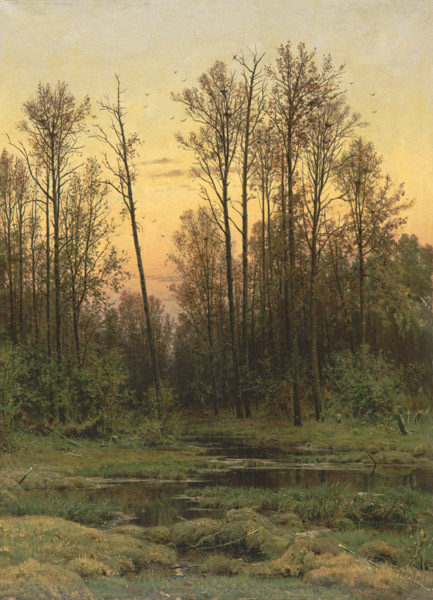 Фото 6Как известно, Иван Шишкин часто обращался в своих работах к теме жизни русского леса, русских лугов и полей, он совершенствуется в передаче состояния природы, экспрессии образов, чистоте палитры. Так рождается картина «Лес весной» (1884), которая соединяет в себе как величавость, так и теплые ноты.Алексей Кондратьевич СаврасовАлексей Кондратьевич Саврасов — русский художник-пейзажист, член-учредитель Товарищества передвижников.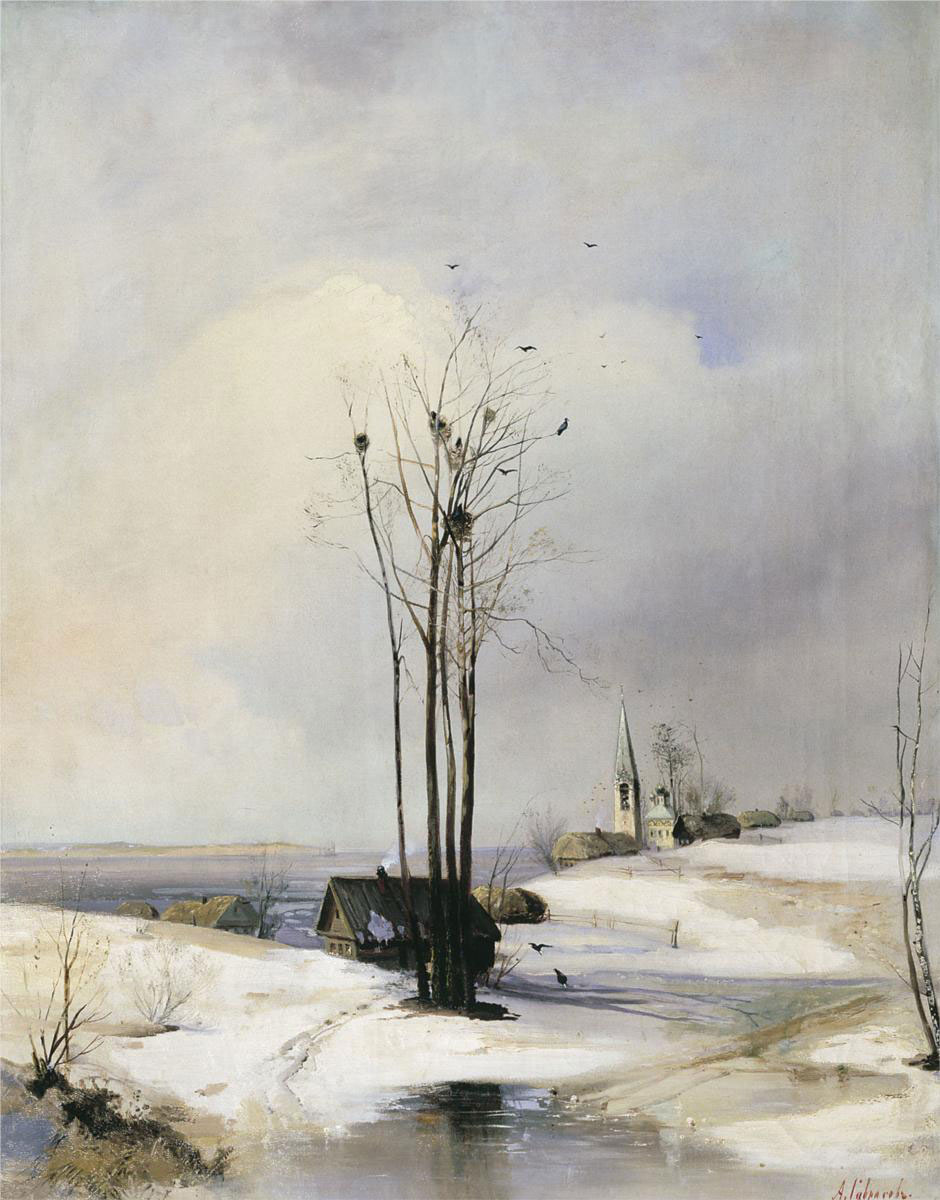 «Ранняя весна. Оттепель»В своем творчестве Саврасов много уделял внимания теме времен года, а особенно любил весну. В своих картинах художник умел видеть красоту в самом обычном и прозаическом пейзаже.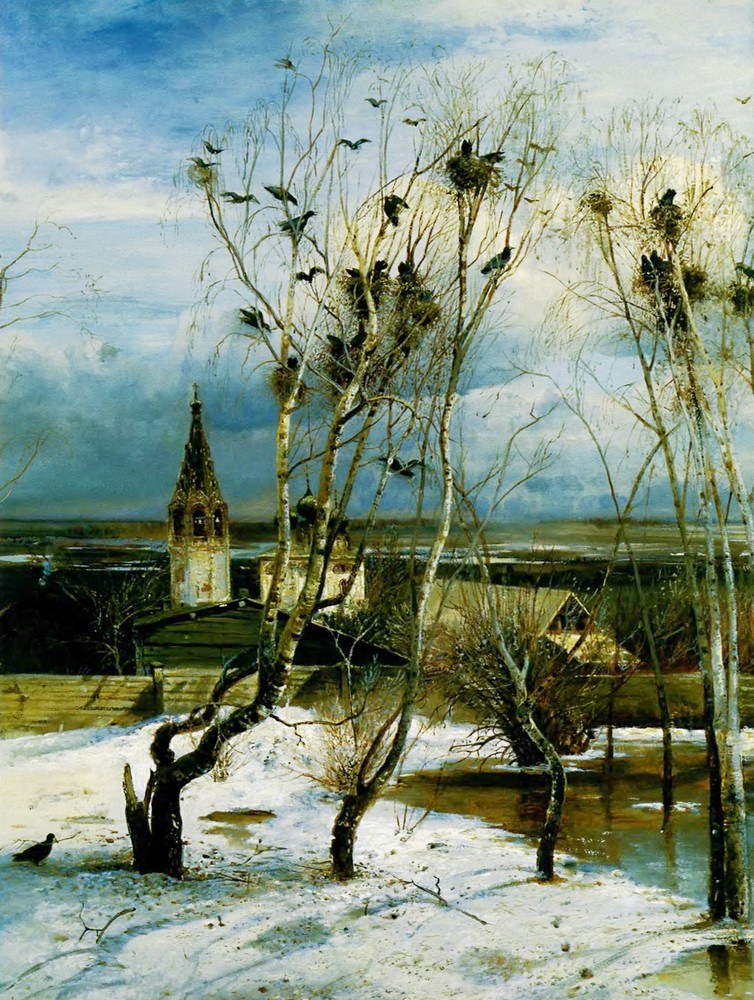 Фото 7«Грачи прилетели»Картина «Грачи прилетели» - наиболее известное произведение Саврасова. Сюжет к картине был взят художником в обычном селе Молвитино. Сразу после показа полотно было куплено П. Третьяковым в свою коллекцию. И со временем картина, самое название которой, уже таит радостное прибытие весны, стала образцом простой красоты в русской пейзажной живописи: весь пейзаж напоен теплым весенним воздухом, как радостно щебечущие птицы.Исаак Ильич Левитан«Весна. Большая вода»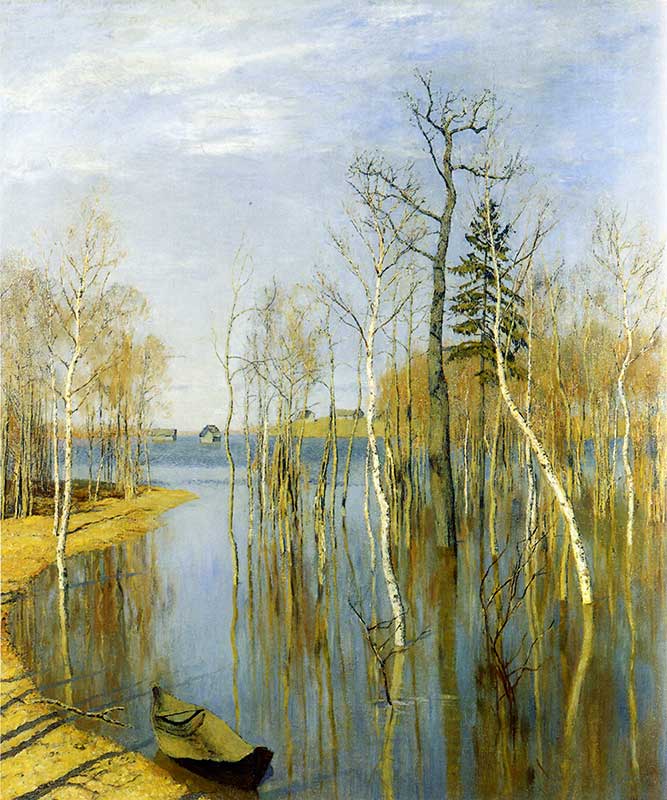 Фото 9Еще один художник, любящий весну – Исаак Левитан, решил изобразить в одной из своих картин любимую пору в период своего самого сильного проявления. Картина открывает перед нами паводок, захвативший часть прибрежного леса и несколько деревенских построек.    Поскольку художник старался передать русскую весну максимально точно, ничего не приукрашивая, палитра картины необыкновенно скромна, но правдива и реалистична. Да и природа не нуждается в украшениях.Куинджи А. И.«Ранняя весна. 1890-1895»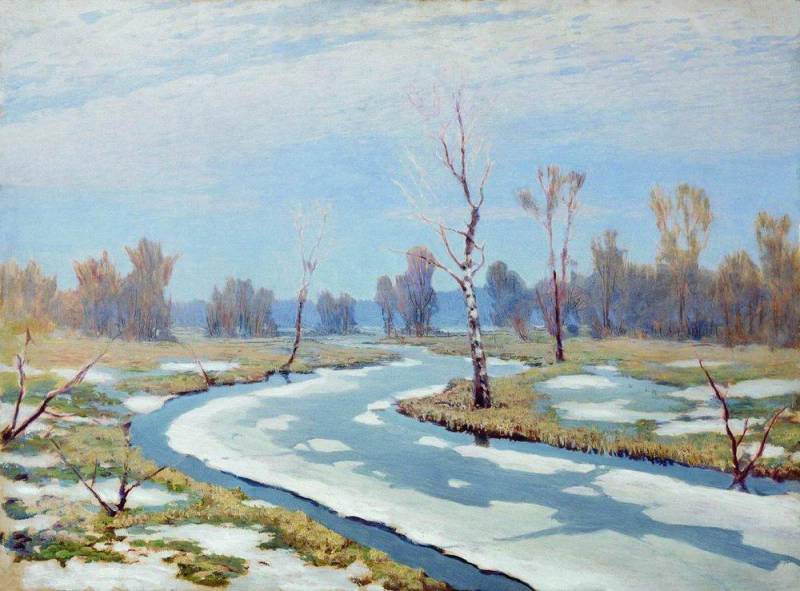 Фото 10Петр Петровичев. Лучшие картины - Ранняя весна, 1912
(русский живописец - художник, членов общества передвижников)Фото 11Клод Моне«Цветущая груша»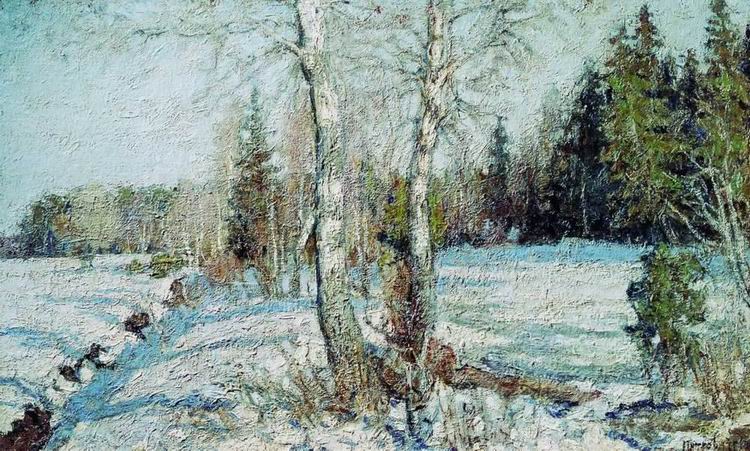 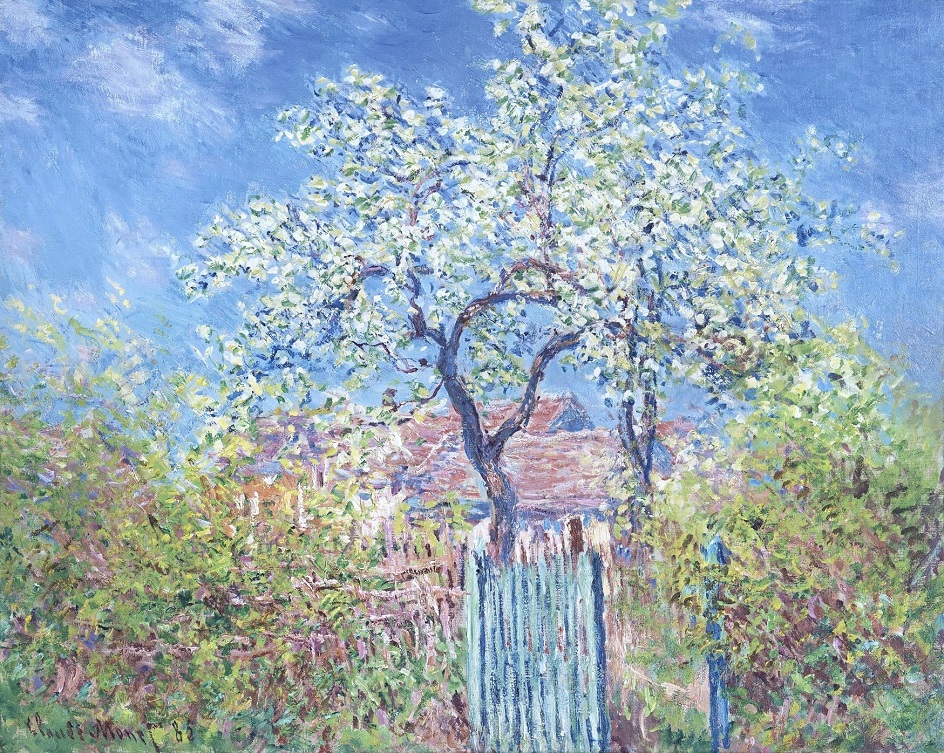 Фото 12«Отмели на реке весной»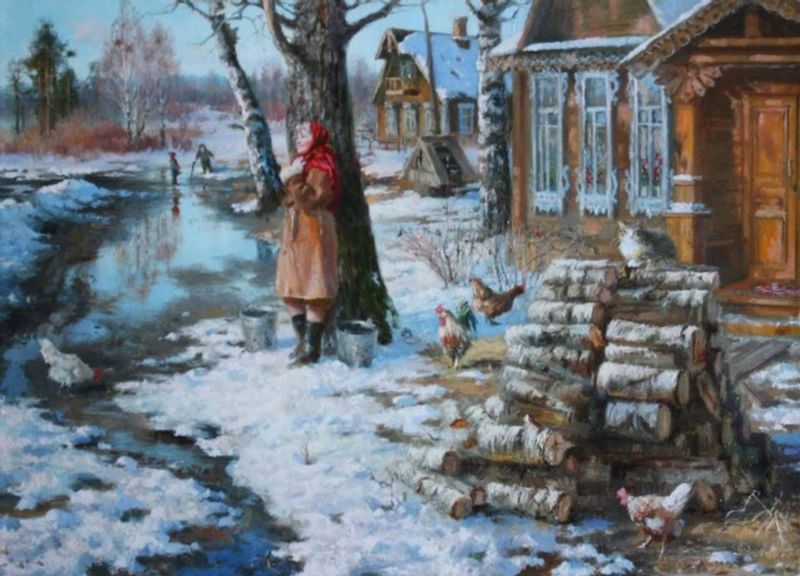 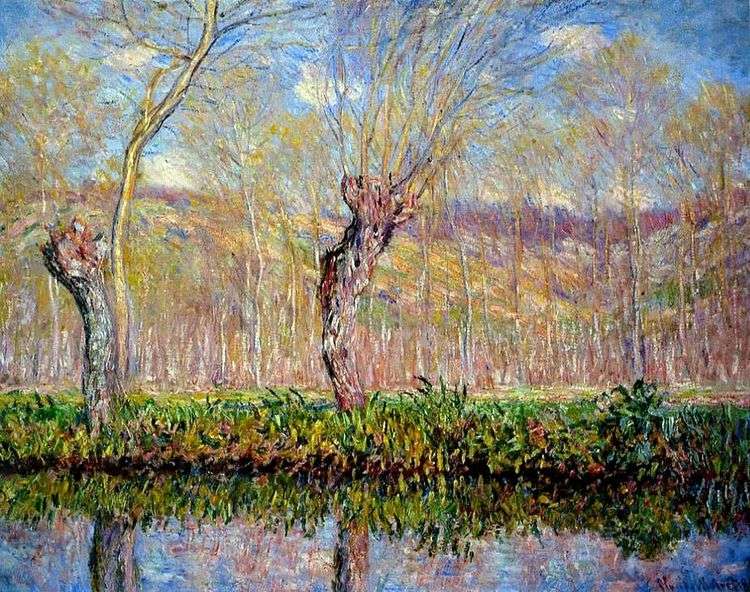 Фото 13Петербургского художника Владимир Жданов«И тает лед, и сердце тает…»Фото 14Ожидаемое и неизбежное, как смена времен года, — волнение сердца. Светлая, как сама весна, улыбка и мечтательный взгляд — как на картине петербургского художника Владимира Жданова. Легкое дыхание. Природы и девушки, что настроению природы так созвучна.Исаак Левитан«Март»Исаак Левитан так и не получил законченного художественного образования, однако его полотна участвовали в экспозициях передвижников, на Всемирной выставке в Париже и пополняли коллекцию Павла Третьякова. Одной из таких работ стала картина «Март» 1895 года.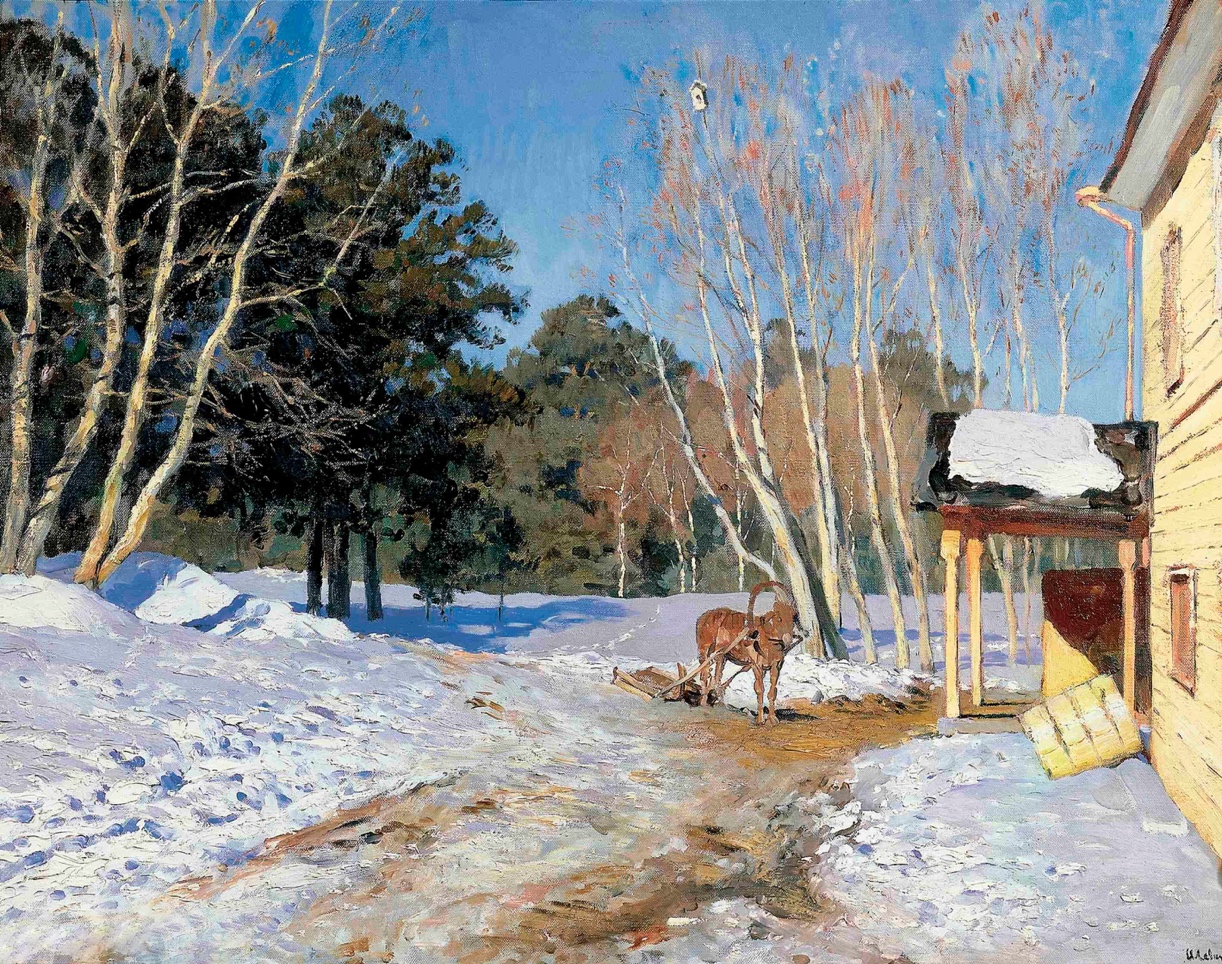 Фото 15Евгений Синев«Первые проталины»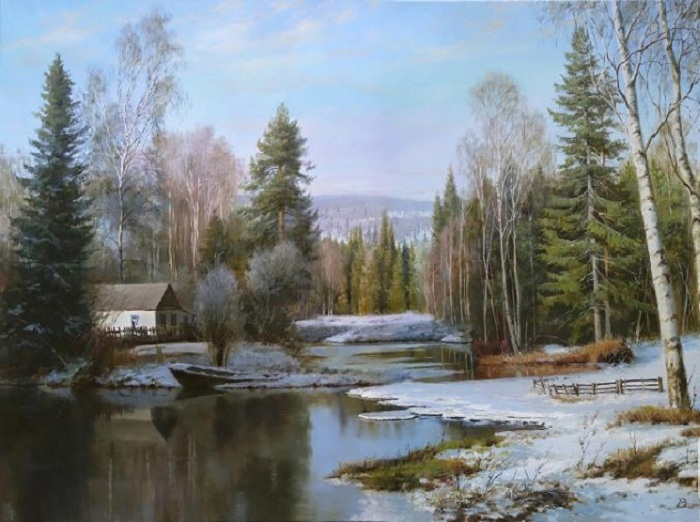 Фото 16Виталий Зайцев«Весна»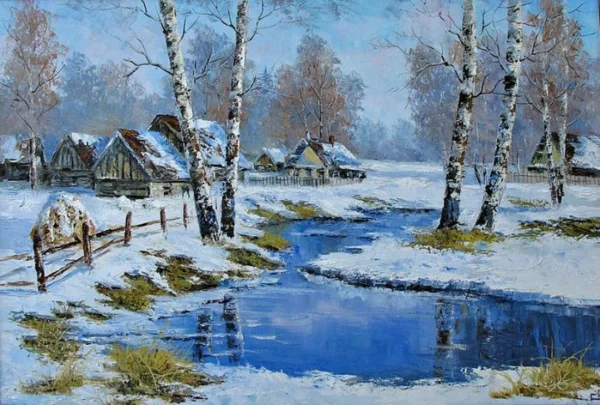 Фото 17Владимир Жданов«Март»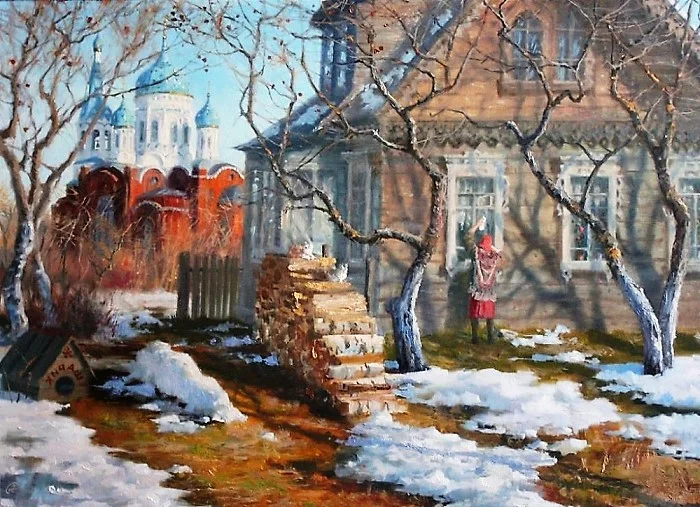 Фото 18Список литературы                                 Интернет-источники1. https://2queens.ru/Articles/Informagentstvo/Vesna-na-kartinah-russkih-hudozhnikov.aspx?ID=3297 2. https://art-mx.ru/vremena-goda-na-kartinah/ Источники фотографийФото на обложке - https://zen.yandex.ru/media/id/5ded14b8b477bf00aded1ba4/kto-tvorit-vesnu-v-jivopisi-kartiny-russkih-hudojnikov-5e5acbd7a5280a20310bc323 Фото 1 - https://rg.ru/2020/01/20/kakie-opasnosti-prineset-ranniaia-i-teplaia-vesna.html Фото 2 - https://topspb.tv/news/2021/02/9/sinoptik-rasskazal-kogda-v-rossiyu-pridet-vesna/ Фото 3 - https://www.kakprosto.ru/kak-804103-kak-zhivotnye-vstrechayut-vesnu Фото 4 - https://artnow.ru/kartina-Rannyaya-vesna-Mart-hudozhnik-Semushin-Aleksandr-615491.html Фото 5 - https://www.livemaster.ru/item/25705873-kartiny-i-panno-kartina-maslom-tsvetuschij-maj Фото 6 - 10 - https://2queens.ru/Articles/Informagentstvo/Vesna-na-kartinah-russkih-hudozhnikov.aspx?ID=3297 Фото 11 - http://tphv.ru/petrovichev/petrovichev3.php Фото 12 - https://veryimportantlot.com/ru/news/obchestvo-i-lyudi/vesna-na-kartinax-izvestnyx-xudozhnikov Фото 13 - https://paintingplanet.ru/otmeli-na-reke-vesnoj-klod-mone/ Фото 14 - https://www.culture.ru/materials/95469/vesna-idet Фото 15 - https://www.culture.ru/materials/255157/kartina-v-detalyakh-mart-isaaka-levitana Фото 16,17, 18 - https://zen.yandex.ru/media/id/5ded14b8b477bf00aded1ba4/kto-tvorit-vesnu-v-jivopisi-kartiny-russkih-hudojnikov-5e5acbd7a5280a20310bc323 